ZSE kl 3 kartkówka 1 
(programowanie C++): budowa programuOmów co znajduje się w poszczególnych linijkach programu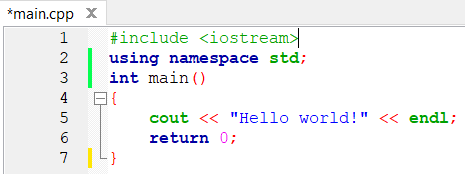 i  7.